GEREJA PROTESTAN di INDONESIA bagian BARAT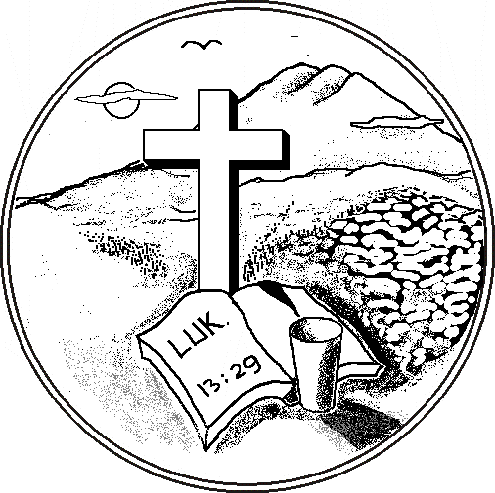 Jemaat “MARTIN LUTHER” Jakarta TimurJalan Bangunan Barat Kav 7-8, Kel. Kayu Putih, Kec. Kayu Putih, Jakarta Timur 13210FORMULIR PENEGUHAN dan PEMBERKATAN PERKAWINAN Data Kedua Calon MempelaiData Laki-laki1. N a m a	: . . . . . . . . . . . . . . . . . . . . . . . . . . . . .. . . . . . . . . . . . . . . . . . . . . . . . . . . . . . . . . . . . . . . . . . . . . . . . . . . . . . . . . . . . . . .2. Tempat/ Tgl. Lahir	: . . . . . . . . . . . . . . . . . . . . . . . . . . . . .. . . . . . . . . . . . . . . . . . . . . . . . . . . . . . . . . . . . . . . . . . . . . . . . . . . . . . . . . . . . . . .3. Pekerjaan	: . . . . . . . . . . . . . . . . . . . . . . . . . . . . .. . . . . . . . . . . . . . . . . . . . . . . . . . . . . . . . . . . . . . . . . . . . . . . . . . . . . . . . . . . . . . .Terdaftar sebagai anggota jemaat : Sudah / Belum *)Jika sudah, di Sektor Pelayanan? : . . . . . . . . . . . . . . . . . . . . . . . . . . . . . . . . . . . . . . . . . . . . . . . . . . . . . . . . . . . . . . . . . . . . . . . . . . . .Jika belum, terdaftar di gereja?	: . . . . . . . . . . . . . . . . . . . . . . . . . . . . . . . . . . . . . . . . . . . . . . . . . . . . . . . . . . . . . . . . . . . . . . . . . . . .6. Alamat Lengkap	: . . . . . . . . . . . . . . . . . . . . . . . . . . . . .. . . . . . . . . . . . . . . . . . . . . . . . . . . . . . . . . . . . . . . . . . . . . . . . . . . . . . . . . . . . . . .: No. Telepon/ HP: . . . . . . . . . . . . . . . . . . . . . . . . . . . . . . . . . . . . . . . . . . . . . . . . . . . . . . . . . . . . . .. . . . . . . . . . . .Data Perempuan1. N a m a	: . . . . . . . . . . . . . . . . . . . . . . . . . . . . .. . . . . . . . . . . . . . . . . . . . . . . . . . . . . . . . . . . . . . . . . . . . . . . . . . . . . . . . . . . . . . .2. Tempat/ Tgl. Lahir	: . . . . . . . . . . . . . . . . . . . . . . . . . . . . .. . . . . . . . . . . . . . . . . . . . . . . . . . . . . . . . . . . . . . . . . . . . . . . . . . . . . . . . . . . . . . .3. Pekerjaan	: . . . . . . . . . . . . . . . . . . . . . . . . . . . . .. . . . . . . . . . . . . . . . . . . . . . . . . . . . . . . . . . . . . . . . . . . . . . . . . . . . . . . . . . . . . . .Terdaftar sebagai anggota jemaat : Sudah / Belum *)Jika sudah, di Sektor Pelayanan? : . . . . . . . . . . . . . . . . . . . . . . . . . . . . . . . . . . . . . . . . . . . . . . . . . . . . . . . . . . . . . . . . . . . . . . . . . . . .Jika belum, terdaftar di gereja?	: . . . . . . . . . . . . . . . . . . . . . . . . . . . . . . . . . . . . . . . . . . . . . . . . . . . . . . . . . . . . . . . . . . . . . . . . . . . .6. Alamat Lengkap	: . . . . . . . . . . . . . . . . . . . . . . . . . . . . .. . . . . . . . . . . . . . . . . . . . . . . . . . . . . . . . . . . . . . . . . . . . . . . . . . . . . . . . . . . . . . .: No. Telepon/ HP: . . . . . . . . . . . . . . . . . . . . . . . . . . . . . . . . . . . . . . . . . . . . . . . . . . . . . . . . . . . . . .. . . . . . . . . . . .Data Orang Tua Kedua Calon MempelaiPihak Laki-laki1. Nama Ayah	: . . . . . . . . . . . . . . . . . . . . . . . . . . . . . . . . . . . . . . . . . . . . . . . . . . . . . . . . . . . . . . . . . . . . . . . . . . . . . . . . . . . . . . . . . . . .2. Nama Ibu	: . . . . . . . . . . . . . . . . . . . . . . . . . . . . . . . . . . . . . . . . . . . . . . . . . . . . . . . . . . . . . . . . . . . . . . . . . . . . . . . . . . . . . . . . . . . .3. Alamat	: . . . . . . . . . . . . . . . . . . . . . . . . . . . . . . . . . . . . . . . . . . . . . . . . . . . . . . . . . . . . . . . . . . . . . . . . . . . . . . . . . . . . . . . . . . . .Pihak Perempuan1. Nama Ayah	: . . . . . . . . . . . . . . . . . . . . . . . . . . . . . . . . . . . . . . . . . . . . . . . . . . . . . . . . . . . . . . . . . . . . . . . . . . . . . . . . . . . . . . . . . . . .2. Nama Ibu	: . . . . . . . . . . . . . . . . . . . . . . . . . . . . . . . . . . . . . . . . . . . . . . . . . . . . . . . . . . . . . . . . . . . . . . . . . . . . . . . . . . . . . . . . . . . .3. Alamat	: . . . . . . . . . . . . . . . . . . . . . . . . . . . . . . . . . . . . . . . . . . . . . . . . . . . . . . . . . . . . . . . . . . . . . . . . . . . . . . . . . . . . . . . . . . . .Data diri para Saksi1. Nama Saksi I	: . . . . . . . . . . . . . . . . . . . . . . . . . . . . . . . . . . . . . . . . . . . . . . . . . . . . . . . . . . . . . . . . . . . . . . . . . . . . . . . . . . . . . . . . . . . .2. Nama Saksi II	: . . . . . . . . . . . . . . . . . . . . . . . . . . . . . . . . . . . . . . . . . . . . . . . . . . . . . . . . . . . . . . . . . . . . . . . . . . . . . . . . . . . . . . . . . . . .Fotocopy Dokumen yang harus dilampirkan **)Akta Kelahiran	5. Kartu KeluargaSurat Baptis	6. Surat Keterangan Kelurahan (N1, N2, N3 & N4)Surat Sidi	7. Pasfoto terbaru (foto gandeng) ukuran 4 x 6, 3 lbrKartu Tanda PendudukKeterangan Sekretariat Majelis Jemaat ***)1. Nomor	: . . . . . . . . . . . . . . . . . . . . . . . . . . . . . . . . . . . . . . . . . . . . . . . . . . . . . . . . . . . . . . . . . . . . . . . . . . . . . . . . . . . . . . . . . . . .2. Tgl. Pemberkatan	: Hari . . . . . . . . . . . . . . . . . . . . . . ., tanggal . . . . . . . . . . . . . . . . . . . . ., pukul . . . . . . . . . . . . . . . . . . . . . . . . . .3. Pastoral	: Hari . . . . . . . . . . . . . . . . . . . . . . ., tanggal . . . . . . . . . . . . . . . . . . . . ., pukul . . . . . . . . . . . . . . . . . . . . . . . . . .4. Pelayan/ Pendeta	: . . . . . . . . . . . . . . . . . . . . . . . . . . . . . . . . . . . . . . . . . . . . . . . . . . . . . . . . . . . . . . . . . . . . . . . . . . . . . . . . . . . . . . . . . . . .5. Catatan Sipil	: Hari . . . . . . . . . . . . . . . . . . . . . . ., tanggal . . . . . . . . . . . . . . . . . . . . ., pukul . . . . . . . . . . . . . . . . . . . . . . . . . .Jakarta Timur,. . . . . . . . . . . . . . . . . . . . . . . . . . . . . . . . . . . . . .Tertanda;(..........................................................)Calon Mempelai Laki -LakiMengetahui;(..........................................................)Calon Mempelai Perempuan(..........................................................)Koordinator Sektor(..........................................................)SekretarisCatatan:	*)**)***)Coret yang tidak perluDilampirkan masing-masing 1 lembar (kecuali pasfoto) Diisi oleh pegawai sekretariat MJ